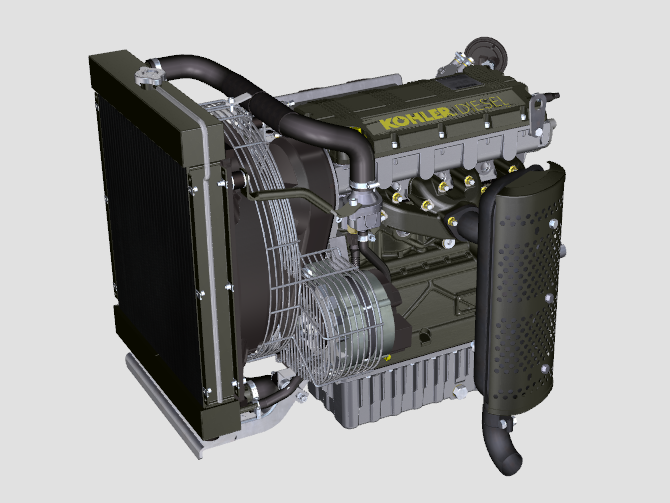 Technische AngabenAllgemeine Beschreibung des MotorsTechnische Daten des MotorsTab. 2.1Abmessungen der motoren (mm)Öl     Wichtig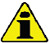 Wenn der Motor mit einer unzureichenden Ölmenge in Betrieb genommen wird, kann er Schaden erleiden.Den Höchststand niemals überschreiten, denn seine Verbrennung kann zu einem plötzlichen Anstieg der Motordrehzahl führen.Ausschließlich das vorgeschriebene Öl verwenden, um angemessen Schutz, Leistung und Lebensdauer des Motors gewährleisten zu können.Wenn Öl einer minderwertigeren Qualität als das vorgeschriebene verwendet wird, kann die Lebensdauer des Motors deutlich beeinträchtigt werden.Die Viskosität des Öls muss für die Umgebungstemperatur, in der der Motor betrieben wird, geeignet sein.   Gefahr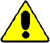 Häufiger Kontakt der Haut mit altem Motoröl kann Hautkrebs verursachen.Kann ein Kontakt mit dem Öl nicht vermieden werden, so schnell wie möglich die Hände gründlich mit Wasser und Seife waschen.Für die Entsorgung des Altöls siehe  Abs. AUSSERBETRIEBNAHME UND VERSCHROTTUNG .
SAE-Klassifizierung der ÖleHierbei werden die Öle auf der Grundlage ihrer Viskosität bewertet, andere qualitative. Eigenschaften werden nicht berücksichtigt.Der Code besteht aus zwei Zahlen mit einem dazwischen liegenden " W ", wobei die erste Zahl den Wert für Bedingungen mit niedrigen Temperaturen festlegt, die zweite hingegen den Wert für Bedingungen mit hohen Temperaturen.2.2Für den ordnungsgemäßen Betrieb und gute Schmierung ist die Filterung des Öls sehr wichtig. Die Filter regelmäßig wie in dieser Anleitung beschrieben reinigen.KraftstoffEmpfehlung für das KühlmittelMerkmale BatterienDie Batterie wird nicht von Kohler geliefert2.5für K-HEM -Modell:Wenden Sie sich zum Austausch der Batterien in der Hybrideinheit an den Maschinenhersteller.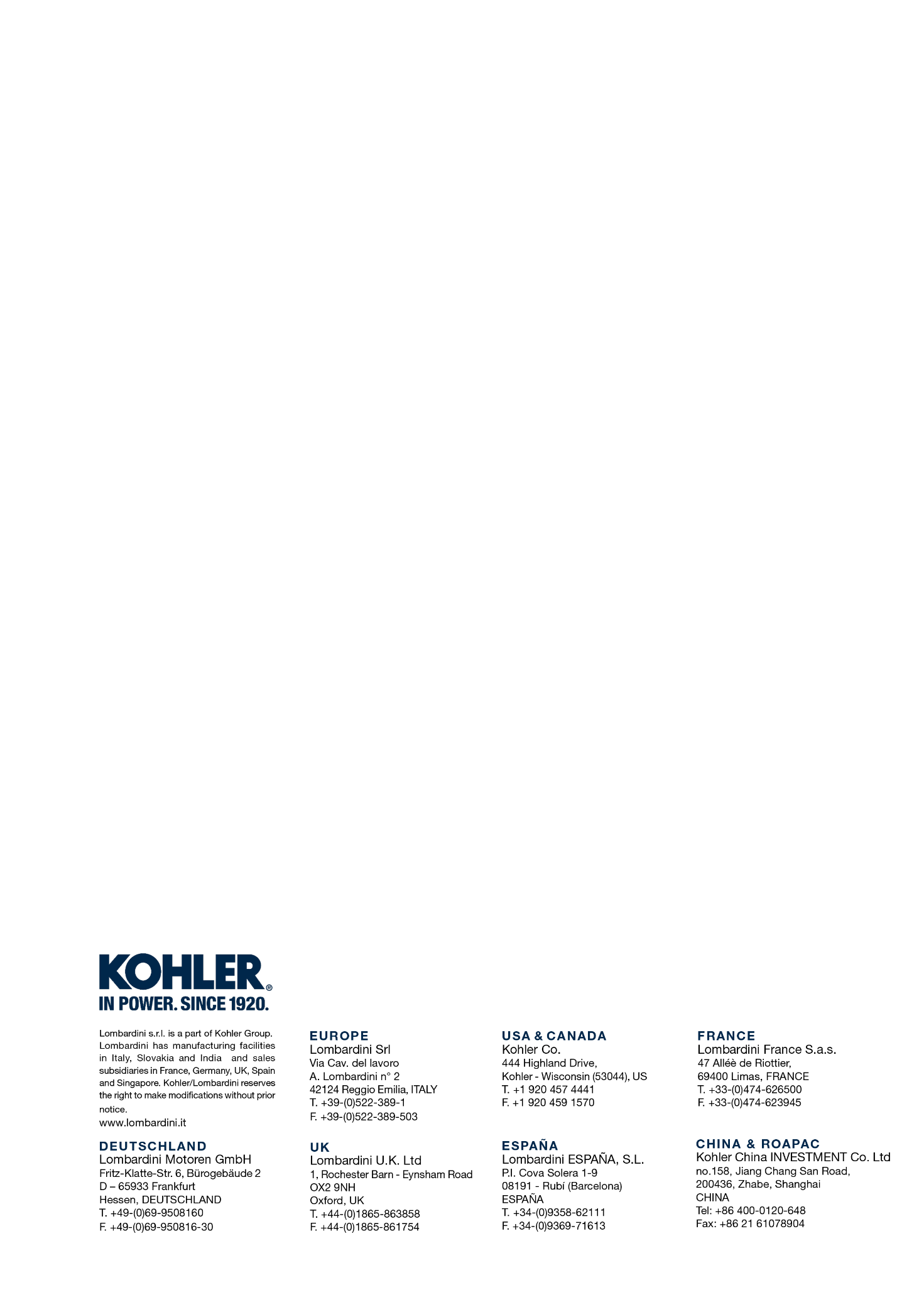 Technische AngabenVerwendung und Wartung KDW 502 | 702 | 1003 | 1404 - K-HEM 1003 (Rev. 00)KDW 502-702-1003-1404 - K-HEM 1003- 4-Takt Diesel-Reihenmotor; - Flüssigkeitskühlung;
- 2 Ventile pro Zylinder;

- Indirekteinspritzung.TECHNISCHE MERKMALETECHNISCHE MERKMALEMASSEINHEIT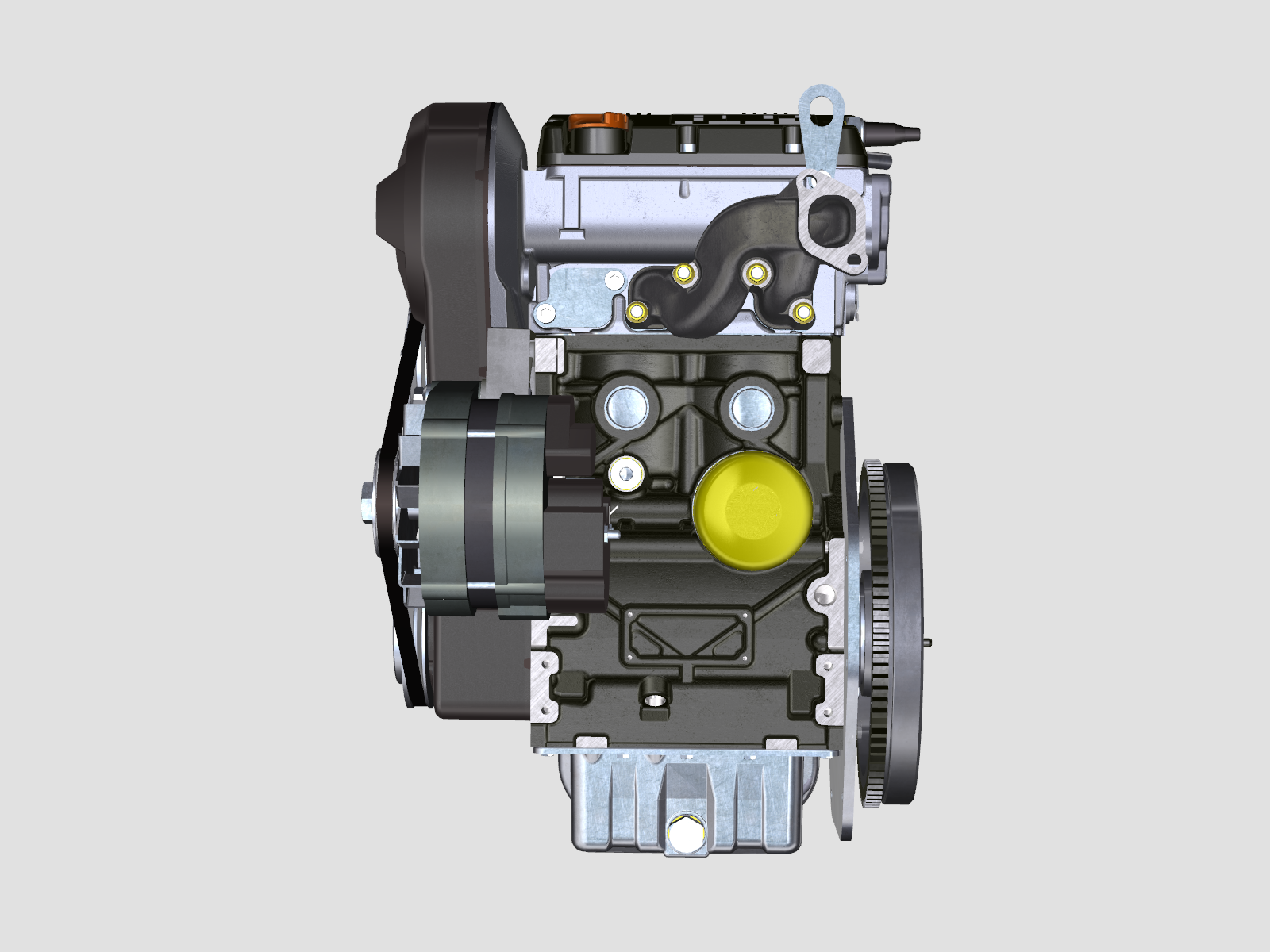 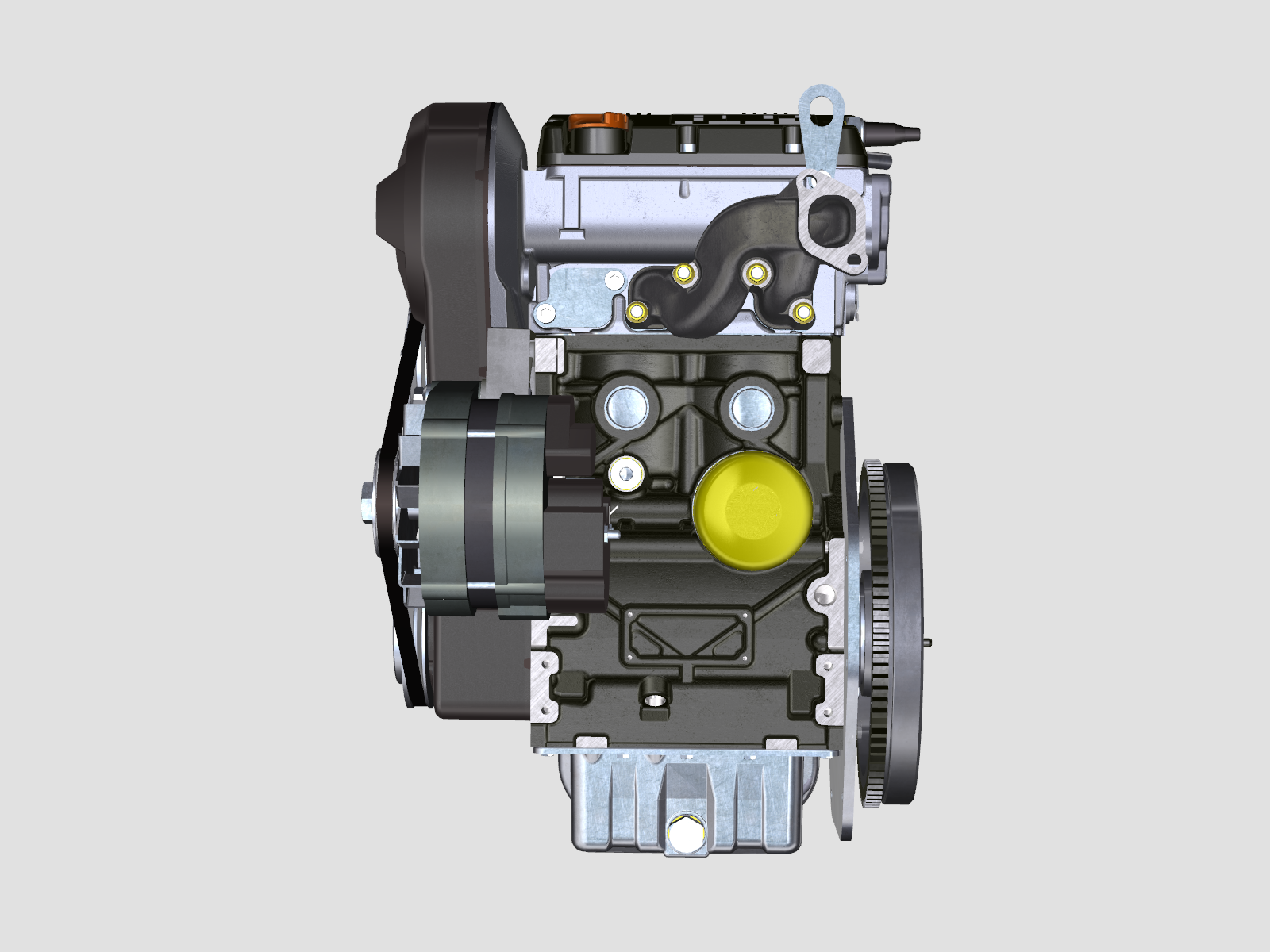 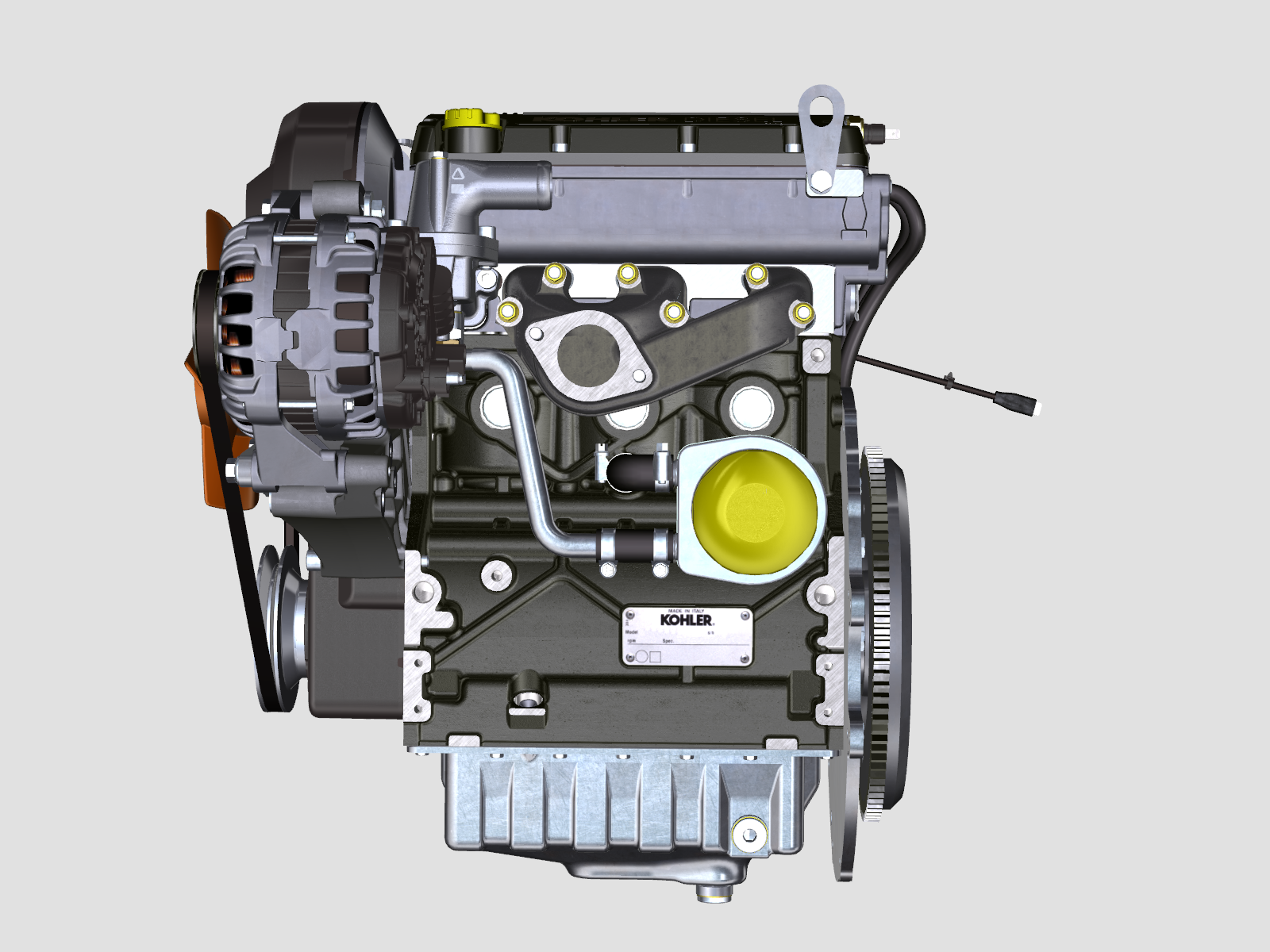 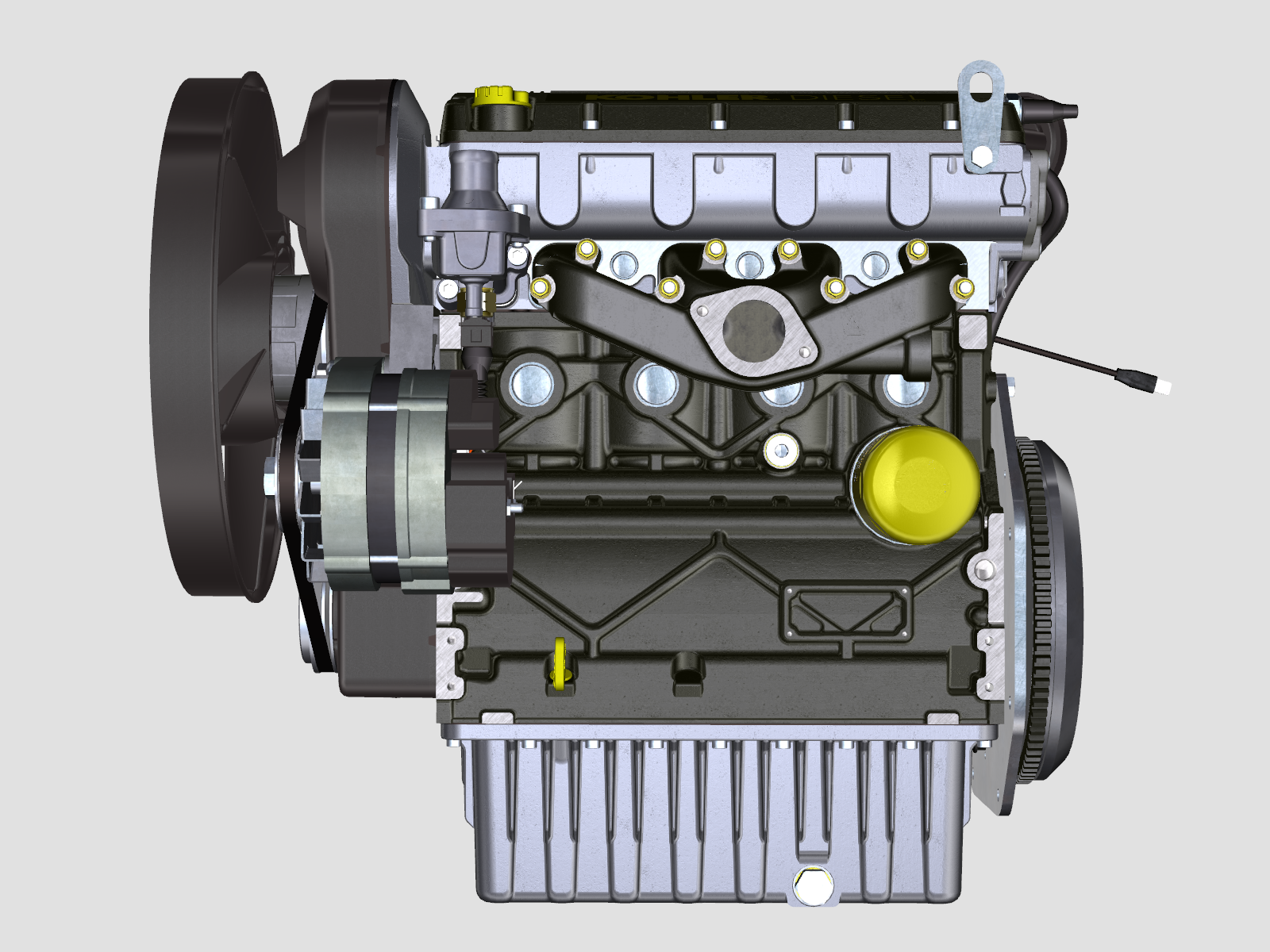 MOTORMODELLMOTORMODELLKDW 502KDW 702KDW 1003KDW 1404ZYLINDERZYLINDERn.2234BOHRUNGBOHRUNGmm72757575HUBHUBmm6277.677.677.6HUBRAUMHUBRAUMcm 350568610281372MAXIMALE NEIGUNG WÄHREND DES BETRIEBS (auch kombiniert)MAXIMALE NEIGUNG WÄHREND DES BETRIEBS (auch kombiniert)α25° max. 30 min.25° max. 30 min.25° max. 30 min.25° max. 30 min.MAXIMALE NEIGUNG WÄHREND DES BETRIEBS (auch kombiniert)MAXIMALE NEIGUNG WÄHREND DES BETRIEBS (auch kombiniert)α35° max.1 min.35° max.1 min.35° max.1 min.35° max.1 min.ÖLMENGE (Füllstand MAX.)  -  Ölfilter eingeschlossenstandardölwannelt.1.51.62.43.2ÖLMENGE (Füllstand MAX.)  -  Ölfilter eingeschlossenvergrößerte-ölwannelt.2.52.53.85.2ÖLMENGE (Füllstand MAX.)  -  Ohne  ö lfilterstandardölwannelt.1.41.52.33.0ÖLMENGE (Füllstand MAX.)  -  Ohne  ö lfiltervergrößerte-ölwannelt.2.42.43.75.1TROCKENGEWICHTTROCKENGEWICHTKg60668798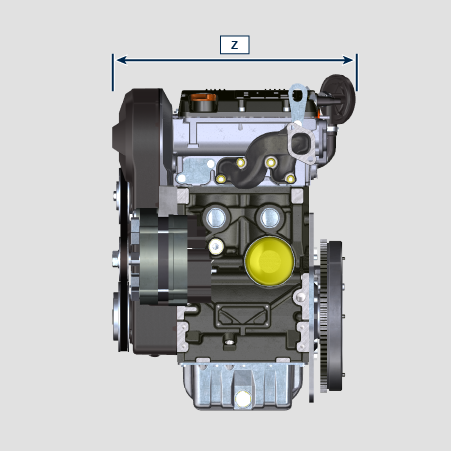 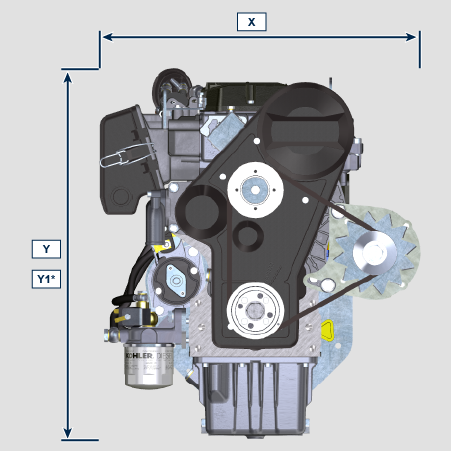 Y1* =  Vergrößerte-ölwanneANMERKUNG: Die Außenabmessungen sind je nach der Konfiguration des Motors unterschiedlich.VORGESCHRIEBENES ÖLVORGESCHRIEBENES ÖLVORGESCHRIEBENES ÖLMIT SPEZIFIKATIONEN   APISJ/CF 4MIT SPEZIFIKATIONEN ACEAA3-96B3-96MIT SPEZIFIKATIONEN MILL-46152 D/EVISKOSITÄTSAE5w-40 (-30°C ÷ +40°C)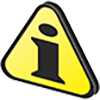 WichtigBei Verwendung anderer Arten von Kraftstoff kann der Motor beschädigt werden. Keinen schlechten Dieselkraftstoff oder Diesel-Wasser-Gemische benutzen, da dies zu schwerwiegenden Störungen am Motor führt.Bei Störungen, die durch die Verwendung anderer als der vorgeschriebenen Kraftstoffe entstehen, erlischt die Garantie.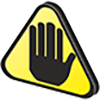 WarnungSauberer Kraftstoff verhindert, dass die Kraftstoffinjektoren verstopfen. Beim Nachfüllen sofort verschütteten Kraftstoff beseitigen. Diesel niemals in verzinkten Behältern aufbewahren. Der Diesel reagiert chemisch mit der Verzinkungsschicht, sodass diese abblättert und dadurch die Filter schnell verstopfen oder Defekte an der Kraftstoffpumpe und/oder dem Injektor auftreten.Jeder Fehler, der durch die Verwendung eines anderen Kraftstoffs als Tab. 2.3, 2.4 fallen nicht unter die GarantieCetanzahl von mindestens 40. Eine Cetanzahl größer als 47 wird bevorzugt, insbesondere bei Temperaturen unter –20 °C (–4 °F) oder Höhen über 1675 m (5500 ft.).2.3  2.4Cetanzahl von mindestens 40. Eine Cetanzahl größer als 47 wird bevorzugt, insbesondere bei Temperaturen unter –20 °C (–4 °F) oder Höhen über 1675 m (5500 ft.).2.3  2.4Cetanzahl von mindestens 40. Eine Cetanzahl größer als 47 wird bevorzugt, insbesondere bei Temperaturen unter –20 °C (–4 °F) oder Höhen über 1675 m (5500 ft.).2.3  2.4Als Kühlmittel muss ein Gemisch von 50 % entmineralisiertes Wasser und 50 % Ethylenglykol mit niedrigem Silikatgehalt benutzt werden. Ein OAT-Hochleistungskühlmittel mit langer Haltbarkeit ohne Silikate, Phosphate, Borate, Nitrite und Amine verwenden.
Die folgenden Motorkühlmittel auf Ethylenglykolbasis können für alle Modelle der KDW-Motorfamilie verwendet werden:
OAT (Organic Acid Technology) mit niedrigem Silikatgehalt:  ASTM D-3306 D-6210HOAT (Hybrid Organic Acid Technology) mit niedrigem Silikatgehalt:  ASTM D-3306 D-6210Die oben genannten konzentrierten Kühlmittel müssen mit destilliertem, entionisiertem oder entmineralisiertem Wasser gemischt werden. Falls vorhanden, kann direkt eine vorgemischte Formulierung (40-60 % oder 50-50 %) benutzt werden.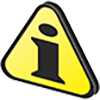 WichtigKeine Kühlmittel auf Ethylenglykol-Basis mit solchen auf Propylenglykol-Basis mischen. Keine OAT-Kühlmittel mit HOAT-Kühlmitteln mischen. Die Haltbarkeit von OAT-Kühlmitteln kann sich deutlich reduzieren, wenn sie mit nitrithaltigen Kühlmitteln kontaminiert werden.Niemals Kühlmittel für Autos verwenden. Diese Kühlmittel enthalten nicht die richtigen Additive, um Hochleistungsdieselmotoren zu schützen.OAT-Kühlmittel sind bis 6 Jahre oder 6000 Betriebsstunden wartungsfrei, sofern immer das gleiche Kühlmittel in das Kühlsystem nachgefüllt wird. Keine unterschiedlichen Kühlmittel mischen. Den Zustand des Kühlmittels jährlich mit Kühlmittel-Teststreifen prüfen.
HOAT-Kühlmittel sind nicht wartungsfrei und es wird empfohlen, bei der ersten Wartung SCA (Supplemental Coolant Additives) zuzusetzen.EMPFOHLENE BATTERIENEMPFOHLENE BATTERIENEMPFOHLENE BATTERIENIN NORMALEN ANLASSBEDINGUNGEN IN SCHWIERIGEN ANLASSBEDINGUNGEN KDW 50212w-44 Ah / 210 A/DIN12w-44 Ah / 410 A/EN12w-44 Ah / 400 A/SAE12w-55 Ah / 255 A/DIN12w-55 Ah / 500 A/EN12w-55 Ah / 485 A/SAEKDW 70212w-66 Ah / 330 A/DIN12w-66 Ah / 650 A/EN12w-66 Ah / 630 A/SAE12w-88 Ah / 350 A/DIN12w-88 Ah / 690 A/EN12w-88 Ah / 665 A/SAEKDW 1003-140412w-70 Ah / 350 A/DIN12w-70 Ah / 690 A/EN12w-70 Ah / 665 A/SAE12w-92 Ah / 420 A/DIN12w-92 Ah / 825 A/EN12w-92 Ah / 800 A/SAE